St Helen’s ChuRCH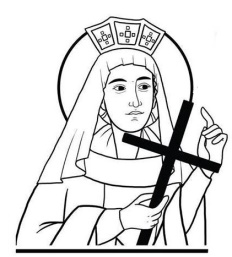 Watford WD24 6NJ01923 223175watfordnorth@rcdow.org.ukParish Priest: Father Peter Shekeltonpetershekelton@rcdow.org.ukDeacon: Liam Lynchwww.rcdow.org.uk/watfordnorthfacebook.com/sthelenswatfordinstagram.com/sthelenswatford twitter.com/sthelenswatford“Mothering Sunday”Mary, on this day when we honor all mothers, we turn to you. We thank the Lord whom you serve for the great gift of motherhood. Never has it been known that anyone who sought your intercession was left unaided by grace. Dear Mother, thank you for your "Yes" to the invitation of the angel which brought heaven to earth and changed human history. You opened yourself to God's word and the Word was made flesh and dwelt among us.______________________________________________________________PARISH COMMUNICATIONSunday 09.00 Mass is LIVE streamed via Facebook facebook.com/sthelenswatfordInstagraminstagram.com/sthelenswatfordTwitter twitter.com/sthelenswatfordGo to St Helen’s Church Web Page for the Newsletterhttps://parish.rcdow.org.uk/watfordnorth/CHURCH ACCOUNTS 2020In accordance with the Charities Act, the parish accounts for 2020 have been submitted and signed off by the Diocese. If you would like a copy of these, then please take one from the Hall Lobby.FEAST OF ST PATRICK: 17TH MARCHThank you to the Social Committee and some additional helpers, for their initiative in organising for some of our older and housebound parishioners to receive a St Patrick’s Day ‘gift box’ of an afternoon tea this Wednesday.GIFT AIDA reminder to all those who have signed up to Gift Aid their weekly contribution, that you must be a taxpayer to be eligible. If for any reason your situation has changed and you no longer pay tax then please let us know by the 31st March 2021.sunday 14th march 20214th SUNDAY IN LENTMASS INTENTIONS FOR THE COMING WEEKSat 13th    	09.00-09.50 Confessions /Adoration/Benediction10.00 Rossamah Patima-Rany R.I.P18.00 Valerie Allen R.I.PSun 14th	09.00 Joseph Silva R.I.P11.00 Frank & Elizabeth Guzik R.I.P        	18.00 Philomena Lucas R.I.PMon 15th      	--------------------------------------------Tues 16th    	10.00 Genevieve Ajufor (Birthday)Wed 17th  	10.00 Mary Holt (Intentions)Thurs 18th    	10.00 Mike Doody & Brian Hensman R.I.P		12.00 Funeral: Lurline AttridgeFri 19th	 	09.30 Stations of the Cross10.00 Stephen Kearns R.I.PSat 20th	09.00-09.50Confessions /Adoration / Benediction10.00 Sr Kathleen & The Medical Missionaries of Mary (Intentions )18.00 Basil Sackett (Intentions)Sun 21st 	09.00 Mary Mc Donald R.I.P11.00 Jenny Kavanagh R.I.P         	18.00 Maria Geralda da Silva R.I.P________________________________________________________BAPTISMSAt this present time Baptisms have been suspended due to the COVID restrictions. It is hoped that Baptisms will be allowed from the week commencing 17/05/2021.CHURCH OPEN FOR PRIVATE PRAYERThe Church is open from Tuesday – Friday. Access is from the door in the car park only. The door will be closed but unlocked. Please feel free to pop in to visit the Lord and enjoy a moment of peace and solace in His presence. ST HELEN’S 50-50 FUND 2021 RenewalThank you to all those who have enrolled for the new year. We now have 101 members. Forms are still available from the Hall Lobby and if you enrol now you will be included in the first draw which will take place on 28th March after the 09.00 Mass.If you are not in – you can’t WIN!